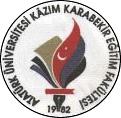 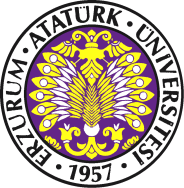 	                       EVET                                                                   HAYIR	EVET	HAYIR